                          FUNDAÇÃO EDUCACIONAL CLAUDINO FRANCIO
                                   CENTRO DE EDUCAÇÃO BÁSICA SÃO JOSÉ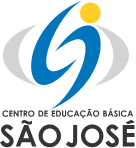                 Roteiro de estudos – Ensino Fundamental I            Semana de 08 a 13 de junhoAnexos de Educação Física e ArtesFUNDAÇÃO EDUCACIONAL CLAUDINO FRANCIO
CENTRO DE EDUCAÇÃO BÁSICA SÃO JOSÉ 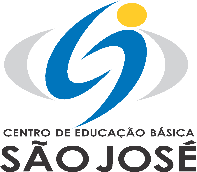           Nome: __________________________________ Turma: _________ Data: _________   Educação Física:  ATIVIDADE: Desenho animado sobre a importância da atividade física. Vìdeo: https://www.youtube.com/watch?v=UN-EHhrwyuQATIVIDADE: Jogo africano FlongodoMATERIAL:  Copos descartáveis, tabuleiro (pode ser impresso ou desenhado no chão), pedrinha ou tampinha.Realização da atividade:  Cada jogador deixa o seu copo no marco zero do tabuleiro. Um dos jogadores esconde a pedra numa das mãos e o outro jogador deve adivinhar em qual escondeu. Se acertar, avança uma casa com o seu copo. Se não acertar, segue o jogo sem mexer no copo. A cada rodada um jogador esconde a pedra. vence quem chegar primeiro no final do tabuleiro.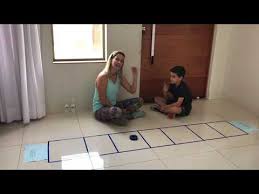 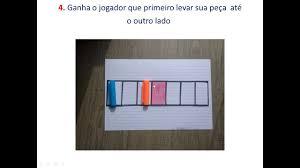 Vídeo: https://www.youtube.com/watch?v=CGmBvXHfYjEFUNDAÇÃO EDUCACIONAL CLAUDINO FRANCIO
CENTRO DE EDUCAÇÃO BÁSICA SÃO JOSÉ            Nome: __________________________________ Turma: _________ Data: _________ATIVIDADE: FreesbeMATERIAL:  Dois pratinhos descartáveis de papel ou plástico, tesoura, fita adesiva, tinta ou canetinha.Realização da atividade:  Desenhe e recorte um círculo no centro dos dois pratinhos descartáveis. Vire um dos pratinhos e coloque o outro por cima - o frisbee deve ficar com um formato de disco voador.  Passe a fita adesiva na borda dos pratos, prendendo-os bem.  O objetivo da brincadeira é um jogar para o outro (ou somente para o alto) sem deixar o freesbe cair.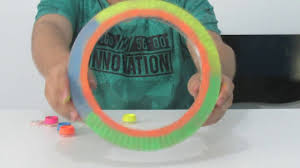 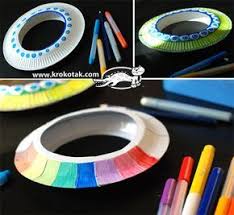 Vìdeo:  https://www.youtube.com/watch?v=HeK5X8-rIq4º ano CTURMAS: 4o anos CTURMAS: 4o anos CProfessora: Odete                                 Professora: Odete                                 Disciplinas e Atividades da Apostila do ObjetivoOrientação de estudosPortuguêsPortuguês: Unidade 3 – Elementar, meu caro aluno!Corrigir lição 2 páginas 106 e 107.Análise e reflexão da língua-Gramática-substantivos primitivos e derivados. Páginas: 21 e 22.Vídeo substantivos primitivos e derivados.https://www.youtube.com/watch?v=F5MnpNADqUY Brincar de nomear as coisas do mundo de um modo próprio como no exemplo abaixo: 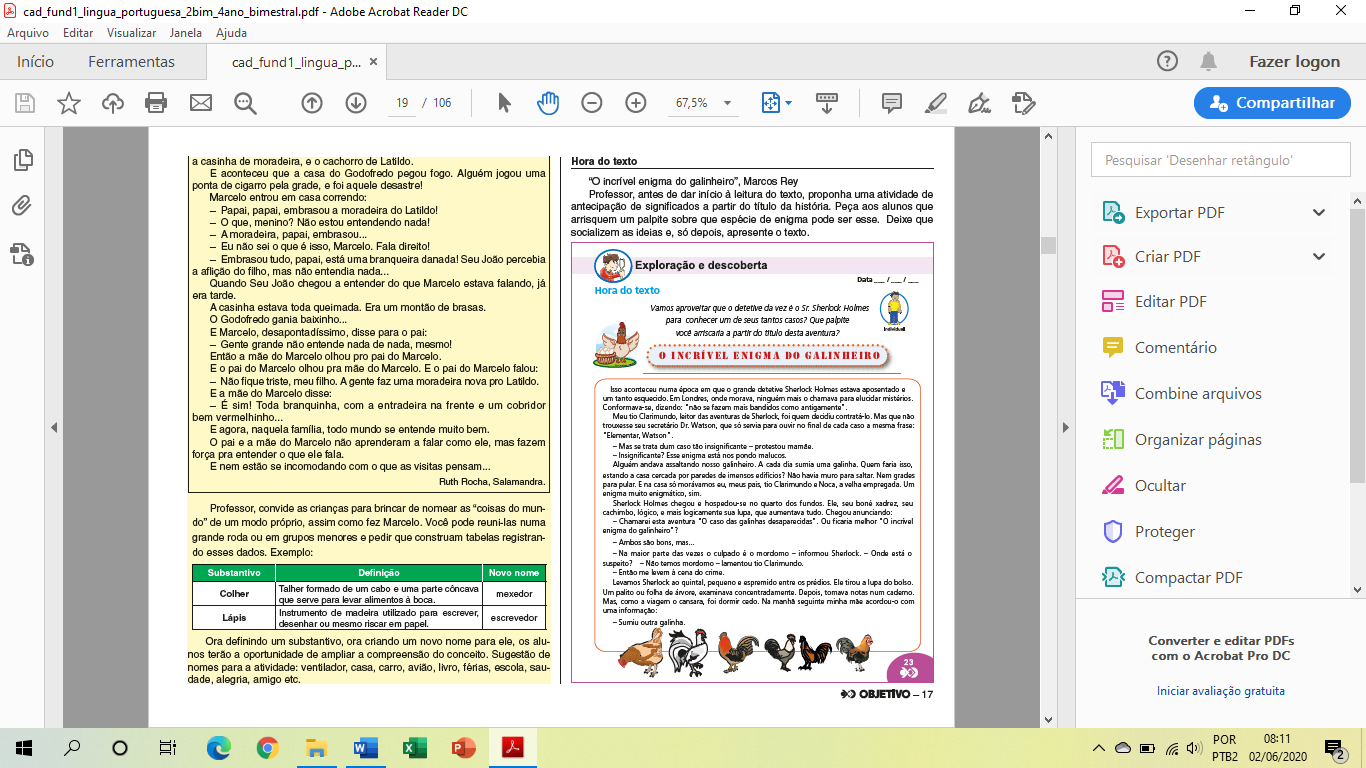 Recortar para a aula de sexta-feira 11/06 encarte de matemática página 4.Correção da lição página 110 e 111.Troca de ideias. Página 29.Hora do texto. Páginas 32 e 33.Atividade do LIM-Ser presente.Lição de casa 3 e 4 páginas 108 a 111.CiênciasCiências: Unidade 2 – Água, manutenção da vida!Ampliação de saberes: Água, muito prazer! Páginas 19 a 22.Lição de casa 1 e 2 páginas 66 a 69.https://www.youtube.com/watch?v=qnC8wms47fwGeografiaGeografia: Unidade 2 – A paisagem em transformaçãoCorrigir páginas 221, 226 e 227.Ocupação do Sudeste: minas de ouro, café e indústria. Páginas 229 a 237. Vídeo: Ocupação do sudeste.https://www.youtube.com/watch?v=KYMoHZJGXuATexto em anexo: E tudo mudou.Lição de casa páginas 254 e 255. Lição 2 apenas recortar os encartes páginas 275 a 283.MatemáticaMatemática:  Unidade 6 – Distribuidora de brindesSituação-problema páginas 105 e 106.Correção das páginas 98 à 100.Correção:  Cálculo mental páginas 101 e 102Jogo: Trilha do resto páginas 103 e 104.Matemática:  Unidade 7- Arte & MatemáticaUma combinação interessante. Páginas 107 a 110.Decorar e recortar encarte páginas 5 e 6. Oficina Arte e matemática. Páginas 111 e 112.Lição de casa 4 e 5 páginas 151 a 153.Vídeo: Trilha do restohttps://www.youtube.com/watch?v=qnC8wms47fwHistóriaHistória: Unidade 2 – A chegada dos grupos humanos na AméricaAs mudanças na vida dos primeiros habitantes do atual Brasil. Páginas 161 a 163. O início da agricultura. Página 164.Educação FísicaATIVIDADE: Desenho animado sobre a importância da atividade físicaATIVIDADE: Jogo africano Flongodo * atividades em anexo no final do roteiroATIVIDADE: FreesbeArtesAtividade em anexo sobre XilogravurasInglêsSchool Objects;      Reading Comprehension.       Apostila de Inglês - 2º BimestreEstojoMúsicaUnidade 2 da apostila – A expressão na música Todo compositor ao escrever a música sugere um tipo de sentimento, conversaremos sobre esses tipos de expressão.Ateliê de Artes - Prof. Mara- 2020Fundamental – I                Nome: ________________________________________data_____/_____/____Pesquise sobre a Xilogravura e crie uma gravura utilizando essa técnica. O jeito mais fácil de fazer é utilizando as bandejinhas de isopor.Acredito em você e sei que cada dia será melhor.Aula on-line pelo Google Meet Aula on-line pelo Google Meet Aula on-line pelo Google Meet Aula on-line pelo Google Meet Aula on-line pelo Google Meet Aula on-line pelo Google Meet Turma Professor (a) Dia da semanaHorário Matéria Materiais necessários para a aula4º ANO C(1ª aula)ODETESEGUNDA  08/0613H ÀS 13H50GEOGRAFIA – A paisagem em transformaçãoCorrigir páginas 221, 226 e 227.Ocupação do Sudeste: minas de ouro, café e indústria. Páginas 229 a 237. Vídeo: Ocupação do sudeste.https://www.youtube.com/watch?v=KYMoHZJGXuATexto em anexo: E tudo mudou.Lição de casa 1 páginas 254 e 255. Lição 2 apenas recortar os encartes páginas 275 a 283.lápis, borracha, xerox do texto, fone de ouvido e apostila 2º bimestre de geografia.  Link de acesso:    https://meet.google.com/eyg-jgxq-yth?hs=122&authuser=0   Link de acesso:    https://meet.google.com/eyg-jgxq-yth?hs=122&authuser=0   Link de acesso:    https://meet.google.com/eyg-jgxq-yth?hs=122&authuser=0   Link de acesso:    https://meet.google.com/eyg-jgxq-yth?hs=122&authuser=0   Link de acesso:    https://meet.google.com/eyg-jgxq-yth?hs=122&authuser=0   Link de acesso:    https://meet.google.com/eyg-jgxq-yth?hs=122&authuser=0 4º ANO C(2ª aula)ABIELLYSEGUNDA  08/0614H ÀS 14H50INGLÊS   School Objects;     Reading Comprehension.       Apostila de Inglês - 2º BimestreEstojoLink de acesso: meet.google.com/ois-nooz-mue Link de acesso: meet.google.com/ois-nooz-mue Link de acesso: meet.google.com/ois-nooz-mue Link de acesso: meet.google.com/ois-nooz-mue Link de acesso: meet.google.com/ois-nooz-mue Link de acesso: meet.google.com/ois-nooz-mue 4º ANO C(3ª aula)ODETESEGUNDA  08/0615H ÀS 15H50PORTUGUÊS- corrigir lição páginas 106 e 107.Substantivo primitivo e derivado. Páginas 21 e 22.Brincar de nomear as coisas do mundo (apostila do professor páginas 22 e 23). Lição de casa 3 páginas 108 e 109. Recortar encarte de matemática página 4.lápis, caderno de português, borracha, fone de ouvido e apostila 2º bimestre de português.Link de acesso:   https://meet.google.com/eyg-jgxq-yth?hs=122&authuser=0Link de acesso:   https://meet.google.com/eyg-jgxq-yth?hs=122&authuser=0Link de acesso:   https://meet.google.com/eyg-jgxq-yth?hs=122&authuser=0Link de acesso:   https://meet.google.com/eyg-jgxq-yth?hs=122&authuser=0Link de acesso:   https://meet.google.com/eyg-jgxq-yth?hs=122&authuser=0Link de acesso:   https://meet.google.com/eyg-jgxq-yth?hs=122&authuser=0Obs: Os alunos deverão estar uniformizados. Haverá 10 minutos de intervalo entre uma aula e outra.Obs: Os alunos deverão estar uniformizados. Haverá 10 minutos de intervalo entre uma aula e outra.Obs: Os alunos deverão estar uniformizados. Haverá 10 minutos de intervalo entre uma aula e outra.Obs: Os alunos deverão estar uniformizados. Haverá 10 minutos de intervalo entre uma aula e outra.Obs: Os alunos deverão estar uniformizados. Haverá 10 minutos de intervalo entre uma aula e outra.Obs: Os alunos deverão estar uniformizados. Haverá 10 minutos de intervalo entre uma aula e outra.Aula on-line pelo Google Meet Aula on-line pelo Google Meet Aula on-line pelo Google Meet Aula on-line pelo Google Meet Aula on-line pelo Google Meet Aula on-line pelo Google Meet Turma Professor (a) Dia da semanaHorário Matéria Materiais necessários para a aula4º ANO C(1ª aula)ODETETERÇA  09/0613H ÀS 13H50PORTUGUÊSLeitura e interpretação páginas 23 a 28Correção da lição páginas 108 e 109.Lição de casa 4 páginas 110 e 111.Material necessário: lápis, borracha, fone de ouvido e apostila 2º bimestre de português.  Link de acesso:  https://meet.google.com/eyg-jgxq-yth?hs=122&authuser=0  Link de acesso:  https://meet.google.com/eyg-jgxq-yth?hs=122&authuser=0  Link de acesso:  https://meet.google.com/eyg-jgxq-yth?hs=122&authuser=0  Link de acesso:  https://meet.google.com/eyg-jgxq-yth?hs=122&authuser=0  Link de acesso:  https://meet.google.com/eyg-jgxq-yth?hs=122&authuser=0  Link de acesso:  https://meet.google.com/eyg-jgxq-yth?hs=122&authuser=04º ANO C(2ª aula)MARATERÇA  09/0614H ÀS 14H50ARTESLink de acesso: Link de acesso: Link de acesso: Link de acesso: Link de acesso: Link de acesso: 4º ANO C(3ª aula)ODETETERÇA  09/0615H ÀS 15H50PORTUGUÊSCorreção da lição página 110 e 111.Troca de ideias. Página 29.Link de acesso: meet.google.com/svr-xgao-khvLink de acesso: meet.google.com/svr-xgao-khvLink de acesso: meet.google.com/svr-xgao-khvLink de acesso: meet.google.com/svr-xgao-khvLink de acesso: meet.google.com/svr-xgao-khvLink de acesso: meet.google.com/svr-xgao-khvObs: Os alunos deverão estar uniformizados. Haverá 10 minutos de intervalo entre uma aula e outra.Obs: Os alunos deverão estar uniformizados. Haverá 10 minutos de intervalo entre uma aula e outra.Obs: Os alunos deverão estar uniformizados. Haverá 10 minutos de intervalo entre uma aula e outra.Obs: Os alunos deverão estar uniformizados. Haverá 10 minutos de intervalo entre uma aula e outra.Obs: Os alunos deverão estar uniformizados. Haverá 10 minutos de intervalo entre uma aula e outra.Obs: Os alunos deverão estar uniformizados. Haverá 10 minutos de intervalo entre uma aula e outra.Aula on-line pelo Google Meet Aula on-line pelo Google Meet Aula on-line pelo Google Meet Aula on-line pelo Google Meet Aula on-line pelo Google Meet Aula on-line pelo Google Meet Turma Professor (a) Dia da semanaHorário Matéria Materiais necessários para a aula4º ANO C(1ª aula)ODETEQUARTA 10/0613H ÀS 13H50CIÊNCIAS Ampliação de saberes: Água, muito prazer! Páginas 19 a 22.Lição de casa 1 e 2 páginas 66 a 69.Material necessário: lápis, borracha, fone de ouvido e apostila 2º bimestre de ciências  Link de acesso:    https://meet.google.com/eyg-jgxq-yth?hs=122&authuser=0   Link de acesso:    https://meet.google.com/eyg-jgxq-yth?hs=122&authuser=0   Link de acesso:    https://meet.google.com/eyg-jgxq-yth?hs=122&authuser=0   Link de acesso:    https://meet.google.com/eyg-jgxq-yth?hs=122&authuser=0   Link de acesso:    https://meet.google.com/eyg-jgxq-yth?hs=122&authuser=0   Link de acesso:    https://meet.google.com/eyg-jgxq-yth?hs=122&authuser=0 4º ANO C(2ª aula)ODETEQUARTA 10/0614H ÀS 14H50MATEMÁTICACorreção da lição 2 página 149.Correção:  Cálculo mental páginas 101 e 102Jogo: Trilha do resto páginas 103 e 104.https://www.youtube.com/watch?v=qnC8wms47fwLição de casa 3 página 150.Material necessário: lápis, borracha, fone de ouvido e apostila 2º bimestre de matemática.Link de acesso:  https://meet.google.com/eyg-jgxq-yth?hs=122&authuser=0 Link de acesso:  https://meet.google.com/eyg-jgxq-yth?hs=122&authuser=0 Link de acesso:  https://meet.google.com/eyg-jgxq-yth?hs=122&authuser=0 Link de acesso:  https://meet.google.com/eyg-jgxq-yth?hs=122&authuser=0 Link de acesso:  https://meet.google.com/eyg-jgxq-yth?hs=122&authuser=0 Link de acesso:  https://meet.google.com/eyg-jgxq-yth?hs=122&authuser=0 4º ANO C(3ª aula)FABIANOQUARTA 10/0615H ÀS 15H50Educação FísicaCopos descartáveis, folha sulfite, pedrinha ou tampinha de garrafa. Dois pratos descartáveis, tesoura, fita adesiva e lápis de cor ou canetinha.Link de acesso: meet.google.com/svr-xgao-khvLink de acesso: meet.google.com/svr-xgao-khvLink de acesso: meet.google.com/svr-xgao-khvLink de acesso: meet.google.com/svr-xgao-khvLink de acesso: meet.google.com/svr-xgao-khvLink de acesso: meet.google.com/svr-xgao-khvObs: Os alunos deverão estar uniformizados. Haverá 10 minutos de intervalo entre uma aula e outra.Obs: Os alunos deverão estar uniformizados. Haverá 10 minutos de intervalo entre uma aula e outra.Obs: Os alunos deverão estar uniformizados. Haverá 10 minutos de intervalo entre uma aula e outra.Obs: Os alunos deverão estar uniformizados. Haverá 10 minutos de intervalo entre uma aula e outra.Obs: Os alunos deverão estar uniformizados. Haverá 10 minutos de intervalo entre uma aula e outra.Obs: Os alunos deverão estar uniformizados. Haverá 10 minutos de intervalo entre uma aula e outra.Aula on-line pelo Google Meet Aula on-line pelo Google Meet Aula on-line pelo Google Meet Aula on-line pelo Google Meet Aula on-line pelo Google Meet Aula on-line pelo Google Meet Turma Professor (a) Dia da semanaHorário Matéria Materiais necessários para a aula4º ANO C(1ª aula)NATÁLIASEXTA 12/0613H ÀS 13H50MÚSICA: Apostila, unidade 2, páginas 13 e 14Apostila, folha sulfite e lápis   Link de acesso: https://meet.google.com/gds-tddn-vhj    Link de acesso: https://meet.google.com/gds-tddn-vhj    Link de acesso: https://meet.google.com/gds-tddn-vhj    Link de acesso: https://meet.google.com/gds-tddn-vhj    Link de acesso: https://meet.google.com/gds-tddn-vhj    Link de acesso: https://meet.google.com/gds-tddn-vhj  4º ANO C(2ª aula)ODETESEXTA 12/0614H ÀS 14H50MATEMÁTICACorreção da lição página 121 e 152.Correção página 151 e 152.Uma combinação interessante. Páginas 107 a 110.Decorar e recortar encarte páginas 5 e 6. Lição de casa 5 página 153.Material necessário: lápis, borracha, fone de ouvido e apostila 2º bimestre de matemática.Link de acesso:   https://meet.google.com/eyg-jgxq-yth?hs=122&authuser=0Link de acesso:   https://meet.google.com/eyg-jgxq-yth?hs=122&authuser=0Link de acesso:   https://meet.google.com/eyg-jgxq-yth?hs=122&authuser=0Link de acesso:   https://meet.google.com/eyg-jgxq-yth?hs=122&authuser=0Link de acesso:   https://meet.google.com/eyg-jgxq-yth?hs=122&authuser=0Link de acesso:   https://meet.google.com/eyg-jgxq-yth?hs=122&authuser=04º ANO C(3ª aula)ODETESEXTA 12/0615H ÀS 15H50HISTÓRIAAs mudanças na vida dos primeiros habitantes do atual Brasil. Páginas 161 a 163. O início da agricultura. Página 164.Material necessário: lápis, borracha, fone de ouvido e apostila 2º bimestre de história.Link de acesso:  https://meet.google.com/eyg-jgxq-yth?hs=122&authuser=0Link de acesso:  https://meet.google.com/eyg-jgxq-yth?hs=122&authuser=0Link de acesso:  https://meet.google.com/eyg-jgxq-yth?hs=122&authuser=0Link de acesso:  https://meet.google.com/eyg-jgxq-yth?hs=122&authuser=0Link de acesso:  https://meet.google.com/eyg-jgxq-yth?hs=122&authuser=0Link de acesso:  https://meet.google.com/eyg-jgxq-yth?hs=122&authuser=0Obs: Os alunos deverão estar uniformizados. Haverá 10 minutos de intervalo entre uma aula e outra.Obs: Os alunos deverão estar uniformizados. Haverá 10 minutos de intervalo entre uma aula e outra.Obs: Os alunos deverão estar uniformizados. Haverá 10 minutos de intervalo entre uma aula e outra.Obs: Os alunos deverão estar uniformizados. Haverá 10 minutos de intervalo entre uma aula e outra.Obs: Os alunos deverão estar uniformizados. Haverá 10 minutos de intervalo entre uma aula e outra.Obs: Os alunos deverão estar uniformizados. Haverá 10 minutos de intervalo entre uma aula e outra.Aula on-line pelo Google Meet Aula on-line pelo Google Meet Aula on-line pelo Google Meet Aula on-line pelo Google Meet Aula on-line pelo Google Meet Aula on-line pelo Google Meet Turma Professor (a) Dia da semanaHorário Matéria Materiais necessários para a aula4º ANO C(1ª aula)FABIANOSÁBADO 13/0613H ÀS 13H50Educação FísicaCopos descartáveis, folha sulfite, pedrinha ou tampinha de garrafa. Dois pratos descartáveis, tesoura, fita adesiva e lápis de cor ou canetinha.  Link de acesso:  meet.google.com/bux-dhof-fns   Link de acesso:  meet.google.com/bux-dhof-fns   Link de acesso:  meet.google.com/bux-dhof-fns   Link de acesso:  meet.google.com/bux-dhof-fns   Link de acesso:  meet.google.com/bux-dhof-fns   Link de acesso:  meet.google.com/bux-dhof-fns 4º ANO C(2ª aula)ODETESÁBADO 13/0614H ÀS 14H50PORTUGUÊSHora do texto. Páginas 32 e 33.Atividade do LIM-Ser presente.Material necessário: lápis, borracha, fone de ouvido e apostila 2º bimestre de portuguêsLink de acesso:  https://meet.google.com/eyg-jgxq-yth?hs=122&authuser=0Link de acesso:  https://meet.google.com/eyg-jgxq-yth?hs=122&authuser=0Link de acesso:  https://meet.google.com/eyg-jgxq-yth?hs=122&authuser=0Link de acesso:  https://meet.google.com/eyg-jgxq-yth?hs=122&authuser=0Link de acesso:  https://meet.google.com/eyg-jgxq-yth?hs=122&authuser=0Link de acesso:  https://meet.google.com/eyg-jgxq-yth?hs=122&authuser=04º ANO C(3ª aula)ODETESÁBADO 13/0615H ÀS 15H50 MATEMÁTICACorreção da lição página 153.Oficina Arte e matemática. Páginas 111 e 112.Material necessário: lápis, borracha, fone de ouvido e apostila 2º bimestre de matemática.Link de acesso:  https://meet.google.com/eyg-jgxq-yth?hs=122&authuser=0Link de acesso:  https://meet.google.com/eyg-jgxq-yth?hs=122&authuser=0Link de acesso:  https://meet.google.com/eyg-jgxq-yth?hs=122&authuser=0Link de acesso:  https://meet.google.com/eyg-jgxq-yth?hs=122&authuser=0Link de acesso:  https://meet.google.com/eyg-jgxq-yth?hs=122&authuser=0Link de acesso:  https://meet.google.com/eyg-jgxq-yth?hs=122&authuser=0Obs: Os alunos deverão estar uniformizados. Haverá 10 minutos de intervalo entre uma aula e outra.Obs: Os alunos deverão estar uniformizados. Haverá 10 minutos de intervalo entre uma aula e outra.Obs: Os alunos deverão estar uniformizados. Haverá 10 minutos de intervalo entre uma aula e outra.Obs: Os alunos deverão estar uniformizados. Haverá 10 minutos de intervalo entre uma aula e outra.Obs: Os alunos deverão estar uniformizados. Haverá 10 minutos de intervalo entre uma aula e outra.Obs: Os alunos deverão estar uniformizados. Haverá 10 minutos de intervalo entre uma aula e outra.